IDEMO NAPRAVITI MOZAIK OD KAMENČIĆA! NEKA TEMA BUDE VESELI SMJEŠKO.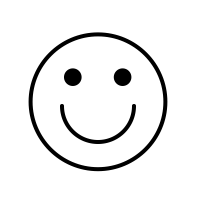 ZADATAK: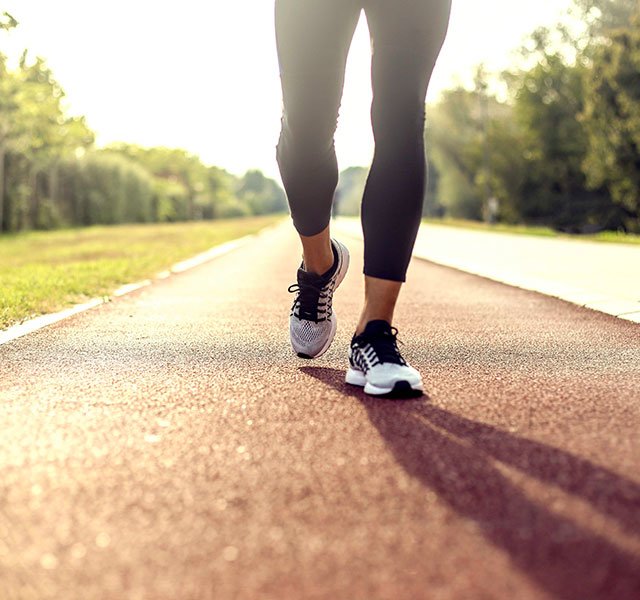 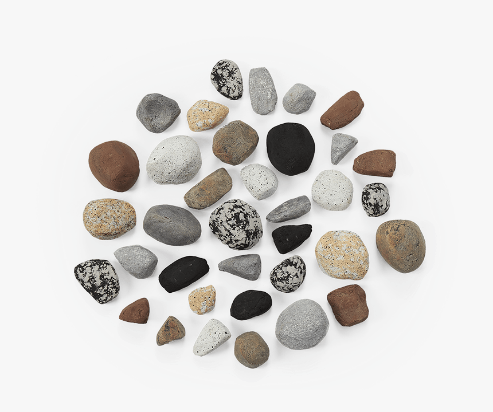                                                         IZAĐI U ŠETNJU                                     I SKUPI PUNO MALIH KAMENČIĆA.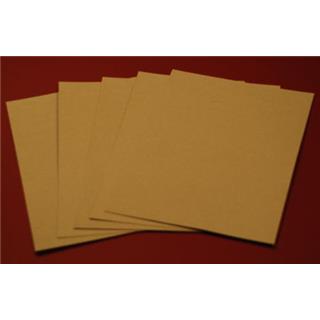 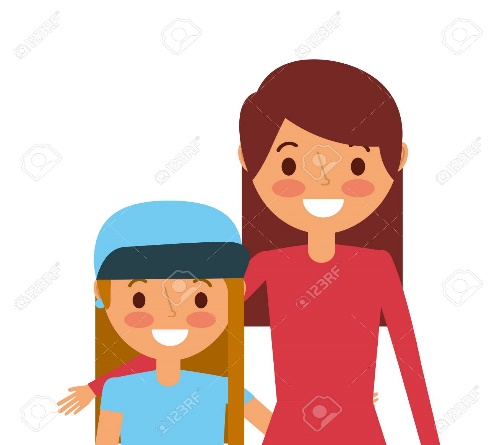                          UZMI TVRĐI KARTON                        I ZAJEDNO S NEKIM                         NACRTAJ NA NJEMU SMJEŠKA.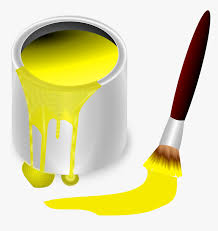 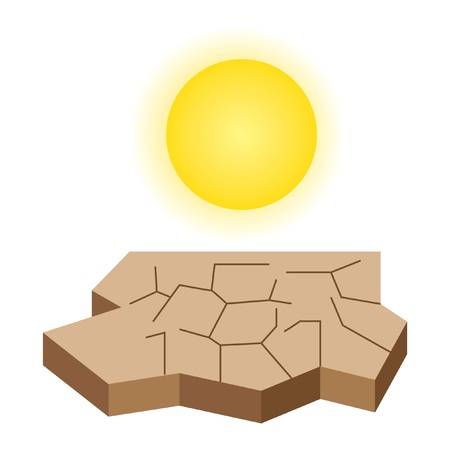 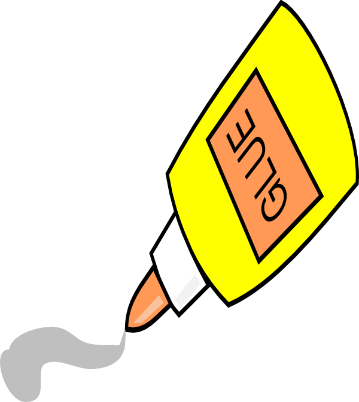    AKRILNOM BOJOM OBOJI KAMENČIĆE U ŽUTO, PUSTI DA SE OSUŠE, TE IH ZALIJEPI NA RUBOVE CRTEŽA NA KARTONU.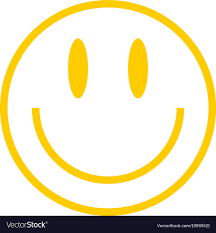 SMJEŠKO BI TREBAO IZGLEDATI OVAKO!*Napomena: Boja neka bude akrilna, kako bi se bolje primila na kamen, a ljepilo tekuće i prilično jako. Predlažem da ga sami nanosite na kamenčiće, a Martu uputite samo da ih zalijepi na lik, kako bi se umanjila opasnost od stavljanja takvog ljepila u usta. Kamenčići neka budu mali i glatki, kako bi se lakše zalijepili. 